Nr sprawy: 2021/0317/N-2                                          Załącznik nr 3 do Zapytania OfertowegoZałącznik nr 1 do Umowy CTM/…../2021OPIS PRZEDMIOTU ZAMÓWIENIAna zaprojektowanie, wykonanie, dostawę i uruchomienie niemagnetycznego, obrotowego wózka pomiarowego wraz 
z automatyką na rzecz projektu „Polska Sieć Laboratoriów EMC  
(EMC-LabNet)”INFORMACJE PODSTAWOWE O PROJEKCIE I INWESTYCJI Zamawiający, UżytkownikOśrodek Badawczo Rozwojowy Centrum Techniki Morskiej S.A.,81-109 Gdynia,  ul. A. Dickmana 62,Polska.Informacje o Projekcie i Inwestycji Zamawiający realizuje inwestycję obejmującą „Budowę hali laboratoryjnej i stanowiska do badań pól magnetycznych wraz z niezbędną infrastrukturą techniczną” (dalej: „Inwestycja”). Inwestycja realizowana w ramach projektu „Polska Sieć Laboratoriów EMC (EMC-LabNet), Program Operacyjny Inteligentny Rozwój 2014-2020, prowadzona jest 
w Gdyni, przy ul. A. Dickmana 62, działka Nr 280, obręb 0009 Babie Doły na terenie zamkniętym (art. 2 ust. 9 ustawy z dnia 17 maja 1989r. Prawo geodezyjne 
i kartograficzne).Roboty budowlano-montażowe prowadzone są w zwartej zabudowie przy 
ul. A. Dickmana 62 w Gdyni. W efekcie realizacji robót budowlanych  powstanie hala laboratoryjna o powierzchni ok. 1050 m2 i wysokości ok. 12m, która zostanie wyposażona w urządzenia badawcze. W przestrzeni budynku przewiduje się stworzenie stanowisk badawczych, pomieszczeń laboratoryjnych i socjalnych oraz technicznych. Cały obiekt będzie wentylowany i klimatyzowany za pomocą nowoczesnych, ekologicznych i ekonomicznych rozwiązań, które pozwolą utrzymać odpowiednie warunki środowiskowe dla prowadzenia badań, jak również pracującej tam obsługi. Dodatkowo planuje się budowę niezależnej hali namiotowej 
z materiałów nieferromagnetycznych. Zakłada się, że będzie to hala drewniana (lub wykonana z innego materiału nieferromagnetycznego) z poszyciem materiałowym o wymiarach ok. (dł. x szer. x wys.)  12,8m x 15,7m x 5,8m. Hala nie będzie ogrzewana ani wentylowana. Hala będzie wyposażona w przyłącze energetyczne oraz teletechniczne dla potrzeb prowadzenia badań. Ponadto zaplanowano budowę niezależnego obiektu stanowiącego zaplecze magazynowe.  Dla prawidłowej realizacji Inwestycji Zamawiający podpisał m.in: Umowę nr CTM/33/2019 z dnia 22.05.2019 r. z podmiotem, który jest odpowiedzialny za kompleksowe zarządzanie całością zadań mających za cel pełną realizację Inwestycji - Inwestor Zastępczy,Umowę nr CTM/27/2019 z dnia 07.05.2019 r.  na wykonanie prac projektowych wraz z pełnieniem Nadzoru Autorskiego dla zadania „Budowa hali laboratoryjnej 
i stanowiska do badań pól magnetycznych wraz z niezbędną infrastrukturą techniczną”  – Wykonawca dokumentacji projektowej,Umowę nr CTM/12/2021 z dnia 30.03.2021 r. na realizację robót budowlanych oraz zadań towarzyszących wraz z uzyskaniem wymaganych decyzji administracyjnych – Generalny Wykonawca (GW) robót budowlanych Inwestycji, który odpowiada m.in. za wykonanie szyn (torowiska), na których ma zostać posadowiony niemagnetyczny obrotowy wózek pomiarowy, dla którego wymagania techniczne określono w pkt 2 poniżej.OPIS PRZEDMIOTU ZAMÓWIENIA (dalej: „OPZ”)Wymagania Techniczne dla niemagnetycznego, obrotowego wózka pomiarowego wraz z automatykąDodatkowe informacjeWózek jezdny na torach, o którym mowa powyżej, (dalej: „Wózek”) przeznaczony jest do liniowego przemieszczania badanego obiektu względem zagłębionych magnetycznych sensorów pomiarowych (UWAGA! Sensory nie są przedmiotem zakupu w niniejszym postępowaniu).Wykonawca, w ramach przedmiotu Umowy, zobowiązany będzie do: zaprojektowania Wózka wraz z automatyką, zgodnie z wytycznymi Zamawiającego,wykonania Wózka wraz z automatyką, po uprzednim zaakceptowaniu projektu przez Zamawiającego,dostarczenia Wózka do siedziby Zamawiającego, zlokalizowanej w Gdyni, przy ul. A. Dickmana 62, oraz jego  posadowienia na docelowych szynach, które zostaną wykonane przez Generalnego Wykonawcę (GW) robót budowlanych Inwestycji,uruchomienia, polegającego na przetestowaniu automatyki wraz 
z Wózkiem. Przykładowy Wózek przedstawia Rysunek 1. 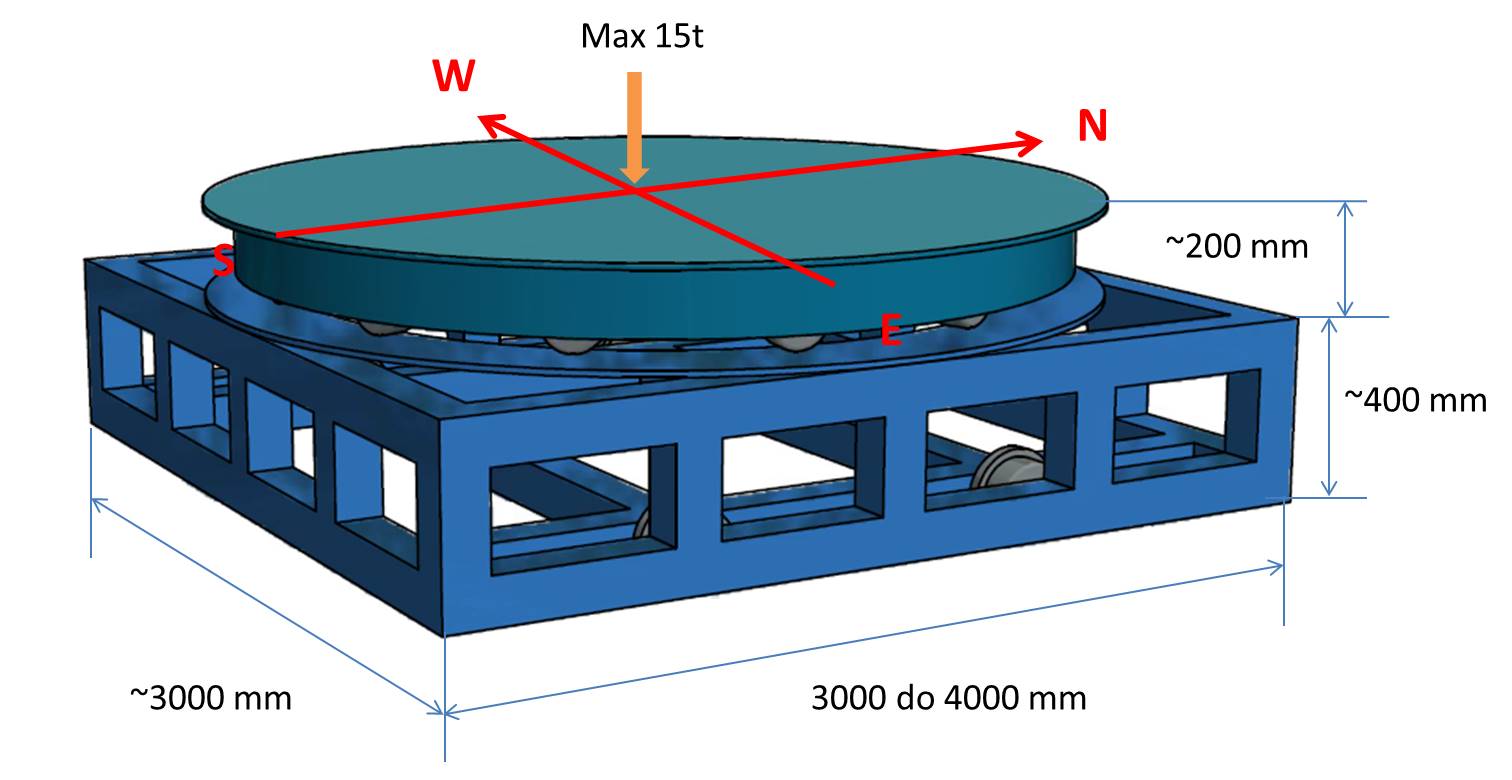 Rysunek 1. Przykład Wózka  jezdnego 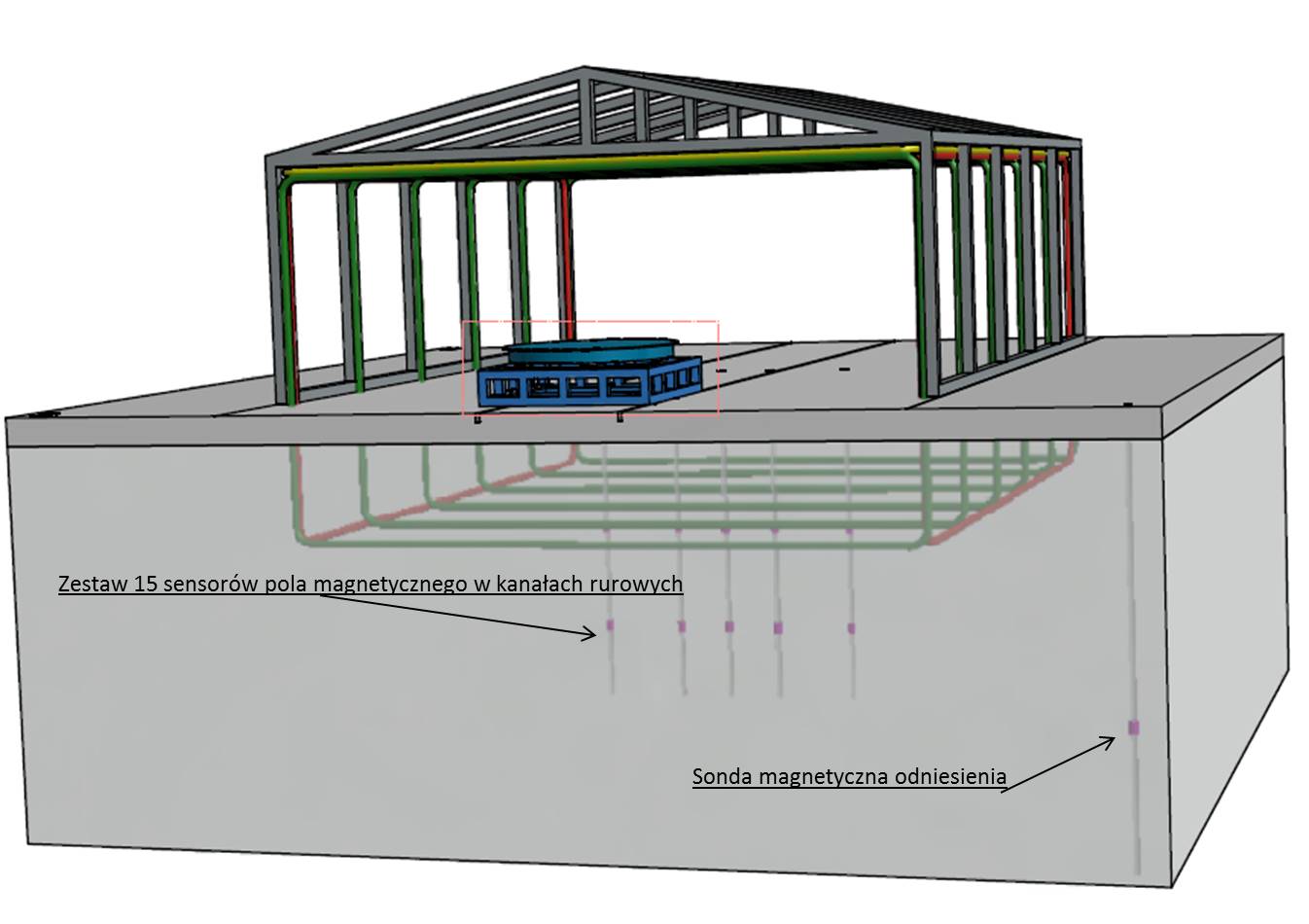 Rysunek 2. Zobrazowane stanowisko pomiarowe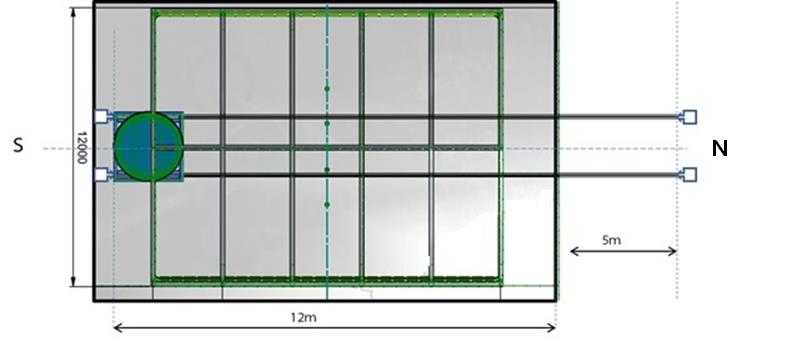 Rysunek 3. Torowisko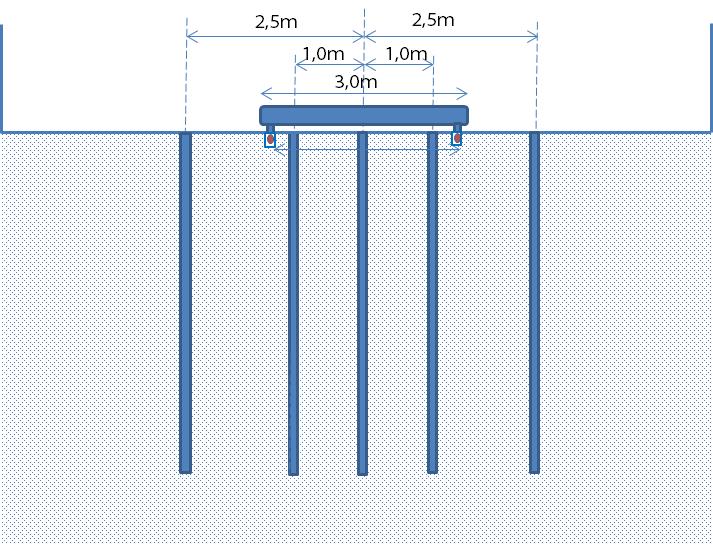 Rysunek 4. Torowisko pomiędzy kanałami pomiarowymiLp.NazwaOczekiwane parametry1Mechanikamożliwość bezpiecznego posadowienia i zamocowania obiektów o masie 15 tonmożliwość umieszczenia obiektów o gabarytach do 3x3x4 metrówmaksymalne wymiary wózka 3 x 4 metrymaksymalna masa wózka 1 tonacałkowita długość przesuwu wózka: 12m metrów wewnątrz hali i 5 metrów na zewnątrz (Rysunek 3)wózek musi posiadać minimum 4 koła,rozstaw torowiska, po którym będzie poruszał się wózek wynosi 2,6 metra 
( UWAGA! Torowisko wykonane będzie  przez Generalnego Wykonawcę (GW) robót budowlanych Inwestycji)wózek musi być wyposażony w ręczną obrotnicę umożliwiającą obrót badanego obiektu wokół osi pionowej z blokadą na czterech pozycjach, kursach geograficznych N, W, S, E .maksymalna wysokość wózka wraz z obrotnicą: 0,6 metrawózek jezdny wraz z wyposażeniem  musi być wykonany z materiałów niemagnetycznych (pasy, łańcuchy, koła, przekładnie itp.)możliwość odłączenia mechanicznego wózka od układu napędowego i możliwość manualnego mechanicznego przemieszczania2Automatykaukład napędowy powinien być całkowicie pozbawiony elementów elektrycznych na wózku. Napęd elektryczny montowany poza strefą stanowiska pomiarowego. konieczność wykonania układu napędowego zamontowanego na zaprojektowanym i wykonanym przez dostawcę fundamencie poza obszarem hali. sterowanie miejscowe zdalne i manualneprędkość przesuwu wózka: od 0,01m/s do 0,04m/s (krok: 0,01m/s)praca ze sterowaniem manualnym za pomocą miejscowego panelu sterującegomaksymalne położenie wózka ograniczone przez czujnikizadawanie skokowego przesunięcia wózka o określoną wartość (długość)zadawanie pozycji wózka w zakresie pola przemieszczenia3Komunikacjazdalna z układem sterującym: RS 232 lub RS 485 lub Ethernet4Bezpieczeństwopraca układu napędowego powinna zapewniać bezpieczną obsługę zgodnie z normą PN-EN 60204-1  („Bezpieczeństwo maszyn. Wyposażenie elektryczne maszyn. Wymagania ogólne” – grudzień 2018r.)5Instrukcje obsługiWymagane dostarczenie w języku polskim instrukcji obsługi do wózka oraz  automatyki.